Chair, W. Charles Johnson	Call to Order 	Introduction of Council Members and Staff 	Approval of MinutesDecember 1, 2022 (Attachment 1) *     Public Comment     Chair ReportMAC Letter of Support – SacRT Rail Car Replacement Program (Attachment 2) *MAC Handbook Update    Old BusinessMAC Workplan 2023 (William Charles Johnson, Chair) Electronic Fare Systems Update (Casey Courtright, Director, Grants & Capital Programming) Bus Stop Improvement Plan Update (James Drake, Principal Planner) SacRT Rebranding Survey Feedback (Jessica Gonzalez, Director, Marketing, Communications & Public Information, Lauren Cowe, Selbert Perkins Designer & Sheri Bates, Principal Seibert Perkins)Low Floor 1 - Prototype Construction Update (Sue Bianchi, Senior Civil Engineer) Siemens S700 Site Visit Update – Site Visit scheduled on January 19, 2023 (Priscilla Vargas, ADA Compliance Officer)SacRT Web Support and Administrative Services Procurement Update (Vinit Budhiraja, Senior Manager, Information Technology)SacRT GO Paratransit Services Operation Update (Ed Eugene, Transportation Superintendent)  New BusinessProposed MAC 2023 Calendar (Attachment 3) *Proposed Service Changes (James Drake, Principal Planner) TC&P Meeting held on December 8, 2022, Update (Frank Trujillo, Chair)Other Business    Announcements/Council Members Request for Information    Adjournment*Attachments are sent to committee members, key staff, and others as appropriate. Copies are available upon request.The next meeting of the Mobility Advisory Council is scheduled forFebruary 2, 2023, from 2:30 to 4:30 p.m.THURSDAY, JANUARY 5, 2023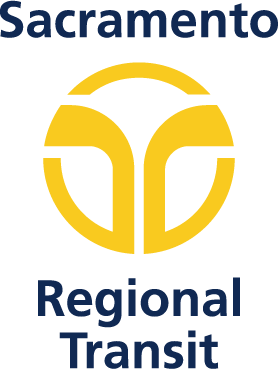 2:30 P.M. – 4:30 P.M.NOTICE TO THE PUBLICIn response to Governor's Executive Order N-25-20, the Sacramento Regional Transit(SacRT) Mobility Advisory Council (MAC) and other public meetings are closed to the public to follow state and federal guidelines on social distancing until further notice.There are options for public participation:Join Zoom Meeting 
https://us02web.zoom.us/j/9165560238 Meeting ID: 916 556 0238 
Or:One tap mobile 
+16699006833,,9165560238# US (San Jose) This agenda is available in accessible formats by request. Please direct any questions or requests to:Priscilla Vargas, ADA Compliance Officer, (279) 234-8391